Resume of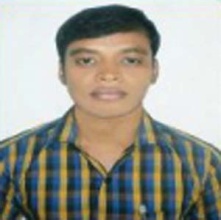 TARIKUL ISLAMVill + Post: Rajnagor,Upazila: Satkhira Sadar, Satkhira.Contact No: 01735-020627E-mail: tarikul369@gmail.comCareer Objective :To develop  my career in a competitive environment where earnestness, hardworking, discipline and devotion are taken as the cornerstones of success and where I can upgrade myself as well as my career day by day and also can use my academic background and experiences.Personal Information:Father’s Name		: MannanMother’s Name	: JahanaraPermanent Address	: Vill: Rajnagor, 		Post: Rajnagor.  Upazila: Satkhira Sadar, 	Dist: Satkhira.Date of Birth		: 10/12/1992Marital Status		: SingleSex			: MaleReligion		: IslamNationality		: Bangladeshi (By birth)Blood Group		:  Height			: 5 - 4'National ID No	: 7752004916Mobile No		: 01735-020627E-mail			: tarikul369@gmail.comPersonality 		: Self-possessed Enthusiastic, Enduring and have the ability to think and plan  with                   eagerness.Academic Qualifications :M. A  in English (M.A)Name of the Institution 	: Satkhira  Govt.College, Satkhira.Name of the University 	: National University Subject			: EnglishPassing Year	            : 2016Result			: CGPA-2.69 (Out of 4 scale)B.A  Honours in English Name of the Institution 	: Satkhira  Govt.College, Satkhira.Name of the University 	: National University Subject			: EnglishPassing Year	            : 2015Result			: CGPA-2.47 (Out of 4 scale)Alim Examination /(H.S.C)Name of the Institution 	: Agardari Aminia Kamil Madrasah, Satkhira.Group			: Humanities Board			: MadrasahPassing Year		: 2009Result			: GPA- 3.42 (Out of 5 scale)Dakhil Examination /(S.S.C)Name of the Institution 	: Akhrakhola Mukundapur Dakhil Madrasah, Satkhira.Group			: Humanities Board			: MadrasahPassing Year		: 2007Result			: GPA- 4.33 (Out of 5 scale)Special Skills :Computer Skills 	:1. Have Successfully completed training course on Modern Office Management & Computer Application.  (Short hand, Office Management, Communicative  English, Business Communication,  Life skill, Computer etc.)GPA 			: A2. Have Successfully completed training course on computer Basic & ICT Application  Course/Professional Graphic Design Course . . (Ms word, Excel, Power-Point, Internet Utility E-mail, Browsing, Downloads, Searching, Chatting etc).GPA 			: A+		     3. Have Successfully completed basic training during three months  under the                         auspices  of the National Service Program since  01-09-2018 to 30-11-2018.Experience :Have been Successfully Working at Office of the Upazila Animal Resources Officer, Satkhira  under the auspices of the National Service Program ‍as a office assistant since 01-12-2018 to  still now.Language Proficiency:I am capable to communicate in Bangla and English both oral and written.Strength:Strong motivation and commitment for workCommendable communication and presentation skill. Reference :  1. Dr. Zillur Rahman					2. Md. Nazrul IslamUpazila Animal Resources Officer			    Head of the Department in EnglishSatkhira Sadar, Satkhira.					    Satkhira Govt. College, Satkhira.	Phone : 01717-526411				    	    Phone : 01712-068571	Here I declared that the above information in my CV is correctly described which are true and updated to the best of my knowledge and belief.																		........................Date : 										(Tarikul Islam) 